Erasmus+ ProgrammeKey Action 1 
– Mobility for learners and staff – 
Higher Education Student and Staff MobilityInter-institutional agreement 2018-20[21]
between programme countriesThe institutions named below agree to cooperate for the exchange of students and/or staff in the context of the Erasmus+ programme. They commit to respect the quality requirements of the Erasmus Charter for Higher Education in all aspects related to the organisation and management of the mobility, in particular the recognition of the credits awarded to students by the partner institution.A.	Information about higher education institutionsB.	Mobility numbers per academic year[Paragraph to be added, if the agreement is signed for more than one academic year: The partners commit to amend the table below in case of changes in the mobility data by no later than the end of January in the preceding academic year.]
[*Optional: Inter-institutional agreements are not compulsory for Student Mobility for Traineeships or Staff Mobility for Training. Institutions may agree to cooperate on the organisation of traineeship; in this case they should indicate the number of students that they intend to send to the partner country. Total duration in months/days of the student/staff mobility periods or average duration can be indicated if relevant.]C.	Recommended language skillsThe sending institution, following agreement with the receiving institution, is responsible for providing support to its nominated candidates so that they can have the recommended language skills at the start of the study or teaching period:
For more details on the language of instruction recommendations, see the course catalogue of each institution [Links provided on the first page].D.	Additional requirementsPL OPOLE01:Students will receive the Newsletter with the instructions and link to the Online Registration System (IRK). They have to upload the Learning Agreement and Application for Accommodation (for those willing to stay in UO dormitories). All documents should be upload before the deadline (for the fall term – 15th June; for the spring term – 30th December). For staff mobility, the Teaching Programme (http://hello.uni.opole.pl/formularze-dla-nauczycieli-akademickich-2/?et_fb=1l) or the Training Programme (http://hello.uni.opole.pl/formularze-dla-pracownikow-w-celu-udzialu-w-szkoleniu/?et_fb=1) should be discussed and prearranged with the particular Departmental Coordinator. The students are guided by Departmental Coordinators for didactic issues as well as by the Department for Scientific Research and International Relations for practical issues like registration, residence permit, student ID, transportation options, accommodation, etc.University of Opole has the infrastructure to welcome students with disabilities.E.	Calendar1.	Applications/information on nominated students must reach the receiving institution by:[* to be adapted in case of a trimester system]…………………………………Academic Calendar:Fall term: from ……… till ……… (including final exams)Spring term: from ……… till ……… (including final exams)PL OPOLE01Academic Calendar:Fall term: from 1st October till mid-February (including final exams)Spring term: from mid-February till 30th June (including final exams)2.	The receiving institution will send its decision within 4 weeks.3. A Transcript of Records will be issued by the receiving institution no later than 5 weeks after the assessment period has finished.4.	Termination of the agreement The institutions decide in mutual agreement on the procedure of modifying or terminating the agreement. In the event of unilateral termination, a notice of at least one academic year has to be given. "Neither the European Commission nor the National Agencies can be held responsible in case of a conflict."F.	Information1.	Grading systems of the institutionsPL OPOLE012.	VisaThe sending and receiving institutions will provide assistance, when required, in securing visas for incoming and outbound mobile participants, according to the requirements of the Erasmus Charter for Higher Education.Information and assistance can be provided by the following contact points and information sources:3.	InsuranceThe sending and receiving institutions will provide assistance in obtaining insurance for incoming and outbound mobile participants, according to the requirements of the Erasmus Charter for Higher Education.The receiving institution will inform mobile participants of cases in which insurance cover is not automatically provided. Information and assistance can be provided by the following contact points and information sources:4.	HousingThe receiving institution will guide incoming mobile participants in finding accommodation, according to the requirements of the Erasmus Charter for Higher Education.Information and assistance can be provided by the following persons and information sources:G.	SIGNATURES OF THE INSTITUTIONS (legal representatives)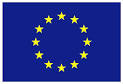 Name of the institution(and department, where relevant)Erasmus codeContact details(email, phone)Website(eg. of the course catalogue)UNIVERSITY OF OPOLEPL OPOLE01Institutional Erasmus+ Coordinator:Halina Palmer-Piestrak, MADepartment for Scientific Researchand International RelationsUniversity of Opole, Collegium Minus, 11a Kopernika Sq.,               45-040 Opole, POLANDerasmus@uni.opole.plDepartmental Coordinator:…………………………… [name of the Coordinator]…………………………… [name of the Faculty and or Institute]………………………… [address of the Faculty and or Institute]…………………………… [e-mail address of the Coordinator]For exchange students:http://studies.uni.opole.pl/Course Catalogue:https://usosweb.uni.opole.pl/kontroler.php?_action=katalog2%2Fprzedmioty%2FszukajPrzedmiotu&method=faculty_groups&jed_org_kod=00000000&grupaKod=0000-DWZFROM[Erasmus code of the sending institution]TO[Erasmus code of the receiving institution]Subject area code
[ISCED]Subject area name

Study cycle
[short cycle, 1st , 2nd or 3rd]
Number of student mobility periodsNumber of student mobility periodsFROM[Erasmus code of the sending institution]TO[Erasmus code of the receiving institution]Subject area code
[ISCED]Subject area name

Study cycle
[short cycle, 1st , 2nd or 3rd]
Student Mobility for Studies
[total number of months of the study periods or average duration]Student Mobility for Traineeships
*
PL OPOLE01… x … months … x … monthsPL OPOLE01… x … months … x … monthsPL OPOLE01… x … months … x … monthsPL OPOLE01… x … months … x … monthsFROM[Erasmus code of the sending institution]TO[Erasmus code of the receiving institution]Subject area code
[ISCED]Subject area name
Number of staff mobility periodsNumber of staff mobility periodsFROM[Erasmus code of the sending institution]TO[Erasmus code of the receiving institution]Subject area code
[ISCED]Subject area name
Staff Mobility for Teaching

[total number of  days of teaching periods or average duration]Staff Mobility for Training
*
PL OPOLE01… x … days… x … daysPL OPOLE01… x … days… x … daysPL OPOLE01… x … days… x … daysPL OPOLE01… x … days… x … daysReceiving institution

[Erasmus code]Optional: Subject area Language
of instruction 1Language
of instruction 2Recommended language of instruction levelRecommended language of instruction levelReceiving institution

[Erasmus code]Optional: Subject area Language
of instruction 1Language
of instruction 2Student Mobility for Studies[Minimum recommended level: B1]Staff Mobility for Teaching[Minimum recommended level: B2]PL OPOLE01PolishEnglish(limited courses)B1 in English recommendedB2 in English recommendedReceiving institution[Erasmus code]Autumn term*[month]Spring term*[month]PL OPOLE 01Nominations: April 30th (visa required students)May 15th (non visa students)Applications: June 15th Nominations: November 30thApplications: December 30th EvaluationGrade pointLetter gradeExcellent5AVery good4,5BGood4CAcceptable3,5DSatisfactory3EFail2FInstitution 
[Erasmus code]Contact details(email, phone)Website for informationPL OPOLE01Department for Scientific Research and International RelationsTel.: +48 77 5415975erasmus@uni.opole.plwww.erasmusplus.uni.opole.plhttp://studies.uni.opole.pl/Institution 
[Erasmus code]Contact details(email, phone)Website for informationPL OPOLE01Department for Scientific Research and International RelationsTel.: +48 77 5415975erasmus@uni.opole.plwww.erasmusplus.uni.opole.phttp://studies.uni.opole.pl/Institution 
[Erasmus code]Contact details(email, phone)Website for informationPL OPOLE01Department for Scientific Research and International RelationsTel.: +48 77 5415975erasmus@uni.opole.plwww.kampus.uni.opole.plhttp://studies.uni.opole.pl/Institution [Erasmus code]Name, functionDateSignaturePL OPOLE01Prof. dr hab. Janusz SŁODCZYKVice-Rector for Science and Finance